Lord Mayor of Coventry Committee 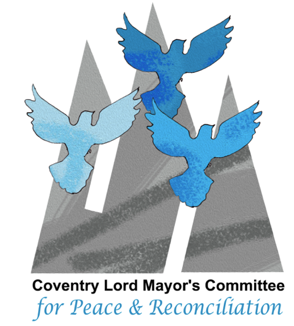 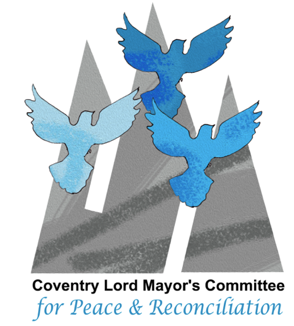 for Peace and ReconciliationCoventry Hiroshima Remembrance 2022Taiko Drumming Workshop by James Barrow (Taikowest) 10.30am to 12 midday Saturday 6th August 2022at Coventry CathedralOne 90 minute workshops before Hiroshima Day 2022 Saturday 6th August 2022- We have 15 places. Suitable for primary and secondary school students.A performance by some students for 10 minutes will happen at between 1pm and 2pm  as part of Hiroshima Day.  To attend is FreeCoventry Hiroshima Remembrance is between 2pm and 3pm. If you are interested please contact  David Fish Coventry Lord Mayor’s Peace Committee davidfishcf@msn.com Please apply as soon as you can – we need to gauge early interest and set up a reserve list.This event is arranged by Coventry Lord Mayor’s Peace Committee and Coventry Cathedral. This event is happening by the kind permission of Coventry Cathedral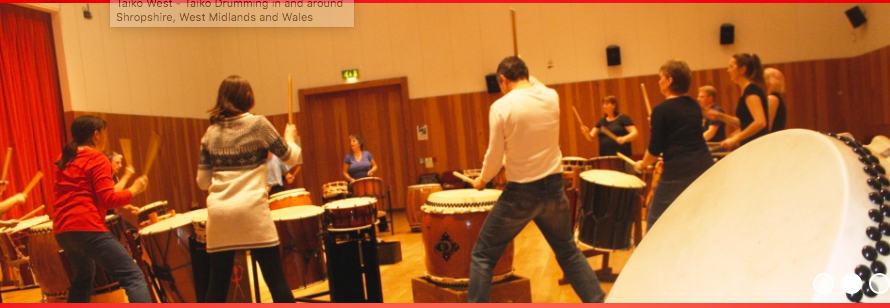 David Fish 26th June 2022Davidfishcf@msn.com